第47回生体分子科学討論会における要旨（口頭発表）の体裁について○生体 太郎１、分子 花子２、Biomol Science２１兵県大院・生命理、２分子研・XYセxxx@xxxxx.xx.xx本文はメールアドレスのあと１行空けてください[序]　本研究は・・・[実験]　生体分子を・・・[結果]　調べた結果・・・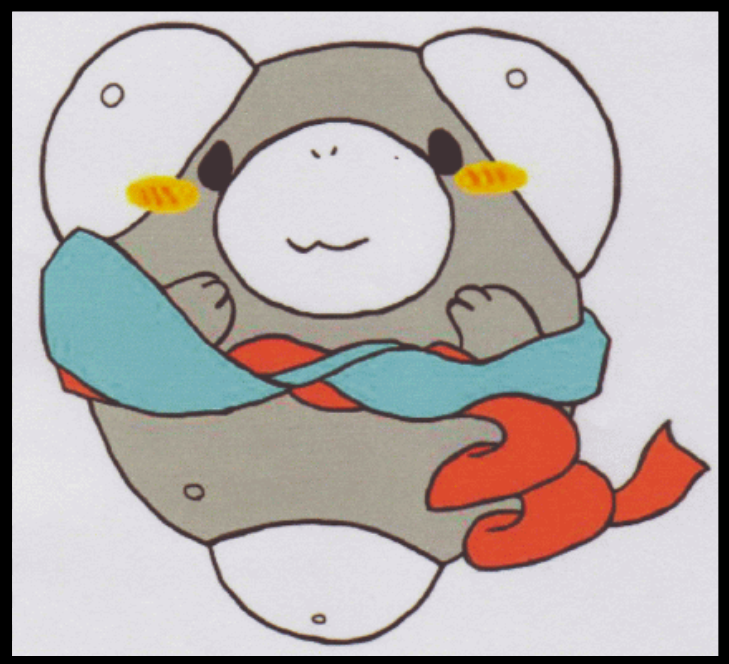 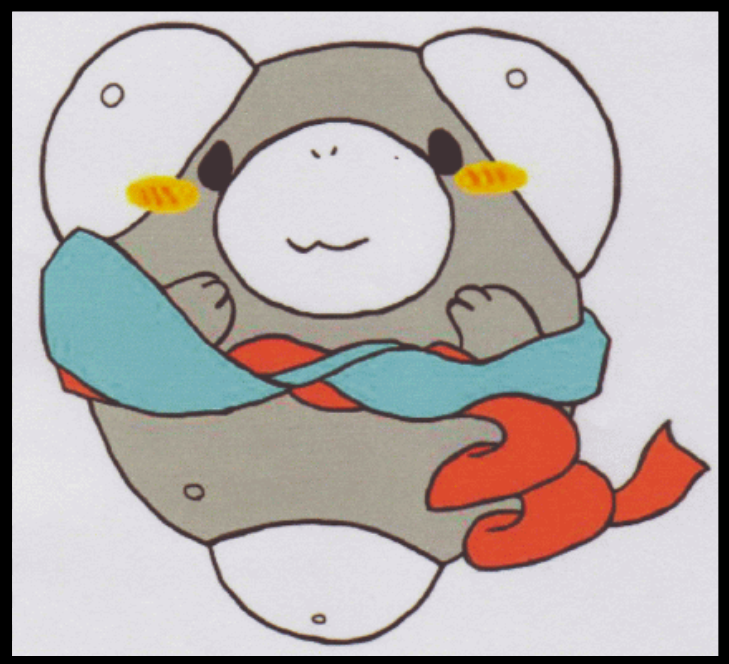 [考察]　であることが分かった．[引用文献]1. Seitai, T., et al., J. Univ. Sci., 128, 201-203 (2014).2. 分子ほか,　生体分子, 45, 232-237 (2014).